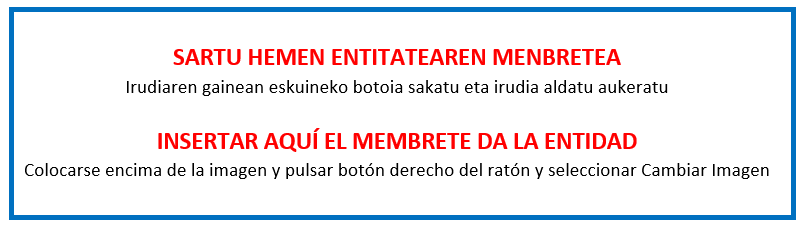 VI. ERANSKINA  -  ANEXO VIBARNE PERTSONALAREN ORDUEN ADIERAZPENA DECLARACIÓN DE HORAS DE PERSONAL INTERNO“Programa para promover la generación de oportunidades, el valor diferencial y la sostenibilidad del tejido empresarial de Gipuzkoa”convocatoria 2022Lekua eta data / Lugar y fecha                                                        n, 2023ko                                    (a)ren              aEn                                                  , a           de                                             de 2023Sinadura eta entitatearen zigilua  Firma y sello de la entidad:"Gipuzkoako enpresa sarearen aukerak, balio diferentziala eta iraunkortasuna sustatzeko programa“ 2022ko deialdiaDeklaratzailea  Declarante:Deklaratzailea  Declarante:Deklaratzailea  Declarante:Deklaratzailea  Declarante:NA  DNIKargua  CargoEntitatea   EntidadEntitatea   EntidadIFZ  NIFProiektuaren izena  Nombre del proyectoProiektuaren izena  Nombre del proyectoProiektuaren izena  Nombre del proyectoADIERAZTEN DUT, proiektu honen garapenean  entitateko ondoko pertsonek parte hartu dutela:DECLARO que en el desarrollo de este proyecto han participado las siguientes personas de la entidadNADNIABIZENAK - IzenaAPELLIDOS - NombreEGOTZITAKO ORDU KOPURUANº HORAS IMPUTADAS Guztira /total